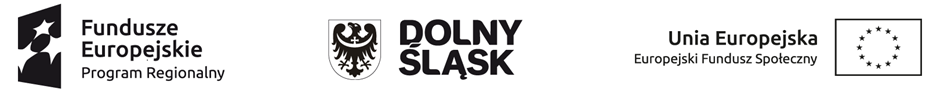 Minimalny wzór szczegółowego harmonogramu realizacji wsparcia w projekcieRodzaj wsparciaData realizacji wsparcia     Godziny w których  wsparcie jest realizowane (od … do….)Dokładny adres realizacji wsparcia Szkolenie indywidualne10.08.202110.00-16.00Ul. Okrzei 12, LegnicaSzkolenie indywidualne11.08.20218.00-14.00Ul. Okrzei 12, LegnicaSzkolenie indywidualne12.08.20218.30-12.30Ul. Okrzei 12, LegnicaSzkolenie indywidualne25.08.20218.00-16.00Ul. Okrzei 12, LegnicaSzkolenie indywidualne27.08.20218.00-16.00Ul. Okrzei 12, LegnicaSzkolenie indywidualne30.08.20218.00-14.00Ul. Okrzei 12, LegnicaSzkolenie indywidualne31.08.20218.00-14.00Ul. Okrzei 12, Legnica